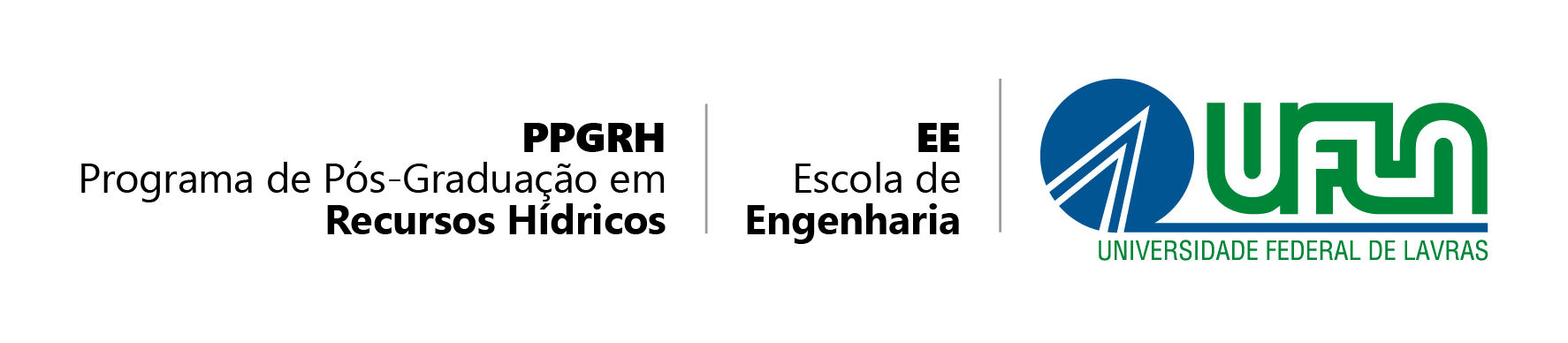 REGISTRATION FORM FOR FOREIGN STUDENTS IN THE SELECTION PROCESS OF THE POSTGRADUATE PROGRAM IN WATER RESOURCES, ACCORDING TO PPGRH RESOLUTION No. 02/2021REGISTRATION DATA:Level: (   ) Master's degree		(   ) Doctorate degreeResearch area: (   ) Hydrology		(   ) Irrigation and DrainagePERSONAL INFORMATIONSName: __________________________________________________________________E-mail: __________________________________________________________________Cell phone:________________________________________________________________Date of Birth (day/month/year): ____/____/________Marital status: _____________________________________________________________Mother's name: __________________________________________________________Father's name: ___________________________________________________________NationalityCountry:________________________________________________________________City:________________________________________________________________DOCUMENT:Passport:_____________________________________________________________ACADEMIC BACKGROUND/GRADUATION:Graduation course: ______________________________________________________Educational institution: ___________________________________________________Country: _______________________________________________________________City: _________________________________________________________________Year of Conclusion: __________________________________________________ACADEMIC BACKGROUND/MASTER (Required only for doctoral candidates):Master's degree course: _________________________________________________Educational institution: __________________________________________________Country: _______________________________________________________________City: _________________________________________________________________Year of Conclusion: _____________________________________________________ADDRESS:Country: ________________________________________________________________City: ________________________________________________________________ZipCode: _______________________________________________________________Complement: ___________________________________________________________FINANCIAL RESOURCES:Do you have a home country scholarship?	(   ) Yes		(   ) NoScholarship funder: _______________________________________________________Do you have financial resources for carrying out the research project?      (   ) Yes	       (   ) NoDate: ____/____/________Signature: __________________________________TEMPLATE FOR THE PRE-PROJECT: Candidates must follow this template, respecting the maximum number of characters allowed in each item.Level: (   ) Master's degree		(   ) Doctorate degreeResearch area: (   ) Hydrology		(   ) Irrigation and Drainage Pre-Project Title:What is the problem addressed in this pre-project? (Present the question clearly and objectively, justifying the importance of the research presented in this project (maximum 300 characters with spaces).Cite three main bibliographic references on which the proposed research is based. (Provide full citation of references).What is the purpose of the research? (Introduce the general and specific objectives that will be sought when carrying out the search (maximum 500 characters with spaces)).Describe the methodology to be used. (Introduce the methodology succinctly, focusing on the experimental design, laboratory methods necessary for the conduction, without going into specific details about the analyses, citing only the necessary method and statistical analyses. (Maximum 2000 characters with spaces)).Why is this topic important within the intended research area? (Introduce the scientific, dissemination and economic impact on society. (Maximum 1000 characters with spaces)).How does this topic relate to the research carried out by the PPGRH at UFLA? (Discuss how the pre-project fits into the research lines of PPGRH professors and how it can contribute to their development (maximum 500 characters with spaces)).